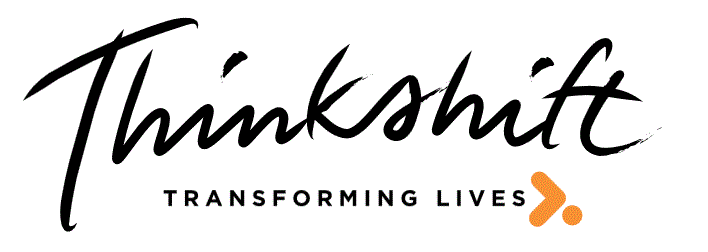 VOCAT Referral FormPlease send this referral form to:Email: info@thinkshift.com.auClinic Phone Number: 0411 576 676Thank you for the referralClient DetailsClient DetailsClient DetailsClient DetailsClient DetailsClient NameClient AddressClient Contact DetailsMobile Phone Number:Email Address:Referral DetailsReferral DetailsReferral DetailsReferral DetailsReferred to(Counsellor / Psychotherapists Name)Referral DateRelevant NotesRelevant NotesRelevant NotesRelevant NotesReferring Solicitor DetailsReferring Solicitor DetailsReferring Solicitor DetailsReferring Solicitor DetailsReferring Solicitor DetailsReferring Solicitor DetailsReferring SolicitorVOCAT RefVOCAT RefSolicitor NameSolicitor AddressSolicitor Contact DetailsMobile / Phone Number:Email Address: